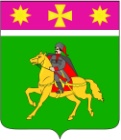 АДМИНИСТРАЦИЯПОЛТАВСКОГО СЕЛЬСКОГО ПОСЕЛЕНИЯКРАСНОАРМЕЙСКОГО РАЙОНАП О С Т А Н О В Л Е Н И Еот 01.06.2022г.                                                                                                     № 128станица ПолтавскаяО проведении конкурса на предоставление субсидийв том числе грантов в форме субсидий администрации Полтавского сельского поселения Красноармейского района для поддержки общественно-полезных программ социально-ориентированных некоммерческих организаций В соответствии с Федеральным законом от 6 октября 2003 г. № 131-ФЗ «Об общих принципах организации местного самоуправления в Российской Федерации», постановлением Правительства Российской Федерации от 18 сентября 2020 г. № 1492 «Об общих требованиях к нормативным правовым актам, муниципальным правовым актам, регулирующим предоставление субсидий, в том числе грантов в форме субсидий, юридическим лицам, индивидуальным предпринимателям, а также физическим лицам - производителям товаров, работ, услуг, и о признании утратившими силу некоторых актов Правительства Российской Федерации и отдельных положений некоторых актов Правительства Российской Федерации», руководствуясь Уставом Полтавского сельского поселения Красноармейского района, постановлением администрации Полтавского сельского поселения Красноармейского района от 1 июня 2022г. № 127 «Об утверждении Порядка предоставления субсидий, в том числе грантов в форме субсидий, юридическим лицам, индивидуальным предпринимателям, а так же физическим лицам производителям товаров, работ, услуг», администрация Полтавского сельского поселения Красноармейского района п о с т а н о в л я е т:1. Утвердить правила проведения конкурса на предоставление субсидий в том числе грантов в форме субсидий администрации Полтавского сельского поселения Красноармейского района для поддержки общественно полезных программ социально-ориентированных некоммерческих организаций, осуществляющих свою деятельность на территории Полтавского сельского поселения Красноармейского района для предоставления субсидий из бюджета Полтавского сельского поселения Красноармейского района (приложение).2. Общему отделу (Соколовская М. А.) обнародовать настоящее постановление в установленном порядке и разместить на официальном сайте администрации Полтавского сельского поселения Красноармейского района в информационно-телекоммуникационной сети «Интернет».3. Контроль за выполнением настоящего постановления возложить на заместителя главы Полтавского сельского поселения Гористова В. А.4. Постановление вступает в силу со дня его обнародования.Глава Полтавского сельского поселения Красноармейского района                                                                   В. А. Побожий ПРАВИЛАпроведения конкурса на предоставление субсидийв том числе грантов в форме субсидий администрации Полтавского сельского поселения Красноармейского района для поддержки общественно-полезных программ социально-ориентированных некоммерческих организаций1. Общие требования к проведению конкурсного отбора1.1. Конкурс проводится в целях финансового обеспечения деятельности социально-ориентированных некоммерческих организаций, осуществляющих свою деятельность на территории Полтавского сельского поселения Красноармейского района, в соответствии с Порядком предоставления субсидий, в том числе грантов в форме субсидий, юридическим лицам, индивидуальным предпринимателям, а также физическим лицам производителям товаров работ услуг, утвержденным постановлением администрации Полтавского сельского поселения Красноармейского района от 1 июня 2022 г. № 127 «Об утверждении Порядка предоставления субсидий, в том числе грантов в форме субсидий, юридическим лицам, индивидуальным предпринимателям, а также физическим лицам производителей товаров, работ, услуг» (далее – Порядок).1.2. Для участия в Конкурсе социально-ориентированным некоммерческим организациям необходимо предоставить документы, указанные в пункте 2.3 Порядка.1.3. Субсидии предоставляются в соответствии со сводной бюджетной росписью бюджета Полтавского сельского поселения Красноармейского района на соответствующий финансовый год в пределах лимитов бюджетных обязательств. 1.4. Субсидии предоставляются администрацией Полтавского сельского поселения Красноармейского района для финансовой поддержки социально-ориентированных некоммерческих организаций при осуществлении ими следующих общественно полезных услуг:услуги, предусматривающие реабилитацию и социальную адаптацию инвалидов;услуги по оказанию социальной помощи детям, инвалидам, гражданам пожилого возраста;услуги, направленные на сохранение и защиту самобытности, культуры, языков и традиций народов Российской Федерации.1.5. Не позднее 10 дней после окончания срока приёма заявок на участие в Конкурсе, комиссия по конкурсному отбору социально-ориентированных некоммерческих организаций для предоставления субсидий из бюджета администрацией Полтавского сельского поселения Красноармейского района проверяет поданные документы на соответствие требованиям, установленным пунктами 2.3 Порядка. Решения комиссии по конкурсному отбору социально-ориентированных некоммерческих организаций для предоставления субсидий из бюджета администрацией Полтавского сельского поселения Красноармейского района размещаются на официальном сайте администрацией Полтавского сельского поселения Красноармейского района http://www.poltavadm.ru/. 1.7. Субсидии предоставляются на основании соглашения о предоставлении субсидии из бюджета Полтавского сельского поселения Красноармейского района, заключенного между администрацией Полтавского сельского поселения Красноармейского района и социально-ориентированной некоммерческой организацией в соответствии с пунктом 2.5 Порядка.2. Критерии конкурсного отбора2.1. Участники отбора должны соответствовать критериям конкурсного отбора, указанным в пункте 1.5 Порядка.2.2. Социально-ориентированная некоммерческая организация должна быть признана исполнителем общественно полезных услуг, с указанием наименования общественно полезных услуг.2.3. Соответствие общественно полезной услуги установленным нормативными правовыми актами Российской Федерации требованиям к ее содержанию (категории потребителей, объем, сроки, качество предоставления).2.4. Наличие у лиц, непосредственно задействованных в исполнении общественно полезной услуги (в том числе работников некоммерческой организации - исполнителя общественно полезных услуг) необходимой квалификации (в том числе профессионального образования, опыта работы в соответствующей сфере), достаточность количества таких лиц.2.5. Удовлетворенность получателей общественно полезных услуг качеством их оказания.2.6. Соответствие целям и задачам устава организации, актуальность и социально-общественная значимость проводимых мероприятий (включая социальный эффект от их проведения). 2.7. Степень охвата жителей Полтавского сельского поселения Красноармейского района проводимыми мероприятиями, а также количество проведенных мероприятий на территории Полтавского сельского поселения Красноармейского района, которые охватывает своей деятельностью социально-ориентированная некоммерческая организация.2.8. Открытость и доступность информации о социально-ориентированной некоммерческой организации.3. Порядок отмены конкурсного отбора 3.1. Несоответствие представленных получателем субсидий документов требованиям, определенным пунктами 2.3, 2.4 Порядка, или непредставление (предоставление не в полном объеме) указанных документов.3.2. Недостоверность представленной получателем субсидии информации.3.3. Несоответствие критериям отбора и критериям в случае, если получатель субсидии (гранта в форме субсидии) определен в соответствии с решением о бюджете.4. Подача документов участниками конкурсного отбора4.1. Документы на участие в конкурсе принимаются комиссией по конкурсному отбору в течение 7 рабочих дней со дня размещения объявления о проведении конкурса.4.2. Если предоставляемые документы содержат персональные данные, необходимо согласие на обработку персональных данных. 4.3. Одна социально-ориентированная некоммерческая организация подает только одно заявление.4.4. Заявление на участие в конкурсе представляется в администрацию Полтавского сельского поселения Красноармейского района на бумажном носителе следующим образом:все листы заявления должны быть прошиты и пронумерованы. Соблюдение социально-ориентированной некоммерческой организацией указанного требования означает, что все документы и сведения, входящие в состав заявления на участие в конкурсе, поданы от имени организации, а также подтверждает подлинность предоставленных документов и сведений;заявление на участие в конкурсном отборе запечатывается в конверт, на котором указываются слова «Заявление на участие в конкурсном отборе социально-ориентированных некоммерческих организаций для предоставления субсидий из бюджета Полтавского сельского поселения Красноармейского района» и представляется в администрацию Полтавского сельского поселения Красноармейского района непосредственно или направляется почтовым отправлением.4.5. Социально-ориентированная некоммерческая организация не допускается к участию в конкурсном отборе согласно пункту 2.6 Порядка.5. Порядок учёта квалификации участника конкурсного отбора                   при оценке поданных заявлений5.1. При оценке поданных участниками отбора заявлений учитывается наличие у социально-ориентированной некоммерческой организации опыта осуществления деятельности, предполагаемой по заявлению, мероприятию уставной деятельности.5.2. Представленные участниками конкурсного отбора заявления оцениваются Комиссией в соответствии с пунктом 2.3-2.4 Порядка.5.3. Результат данной работы оформляется протоколом. Глава Полтавского сельского поселении Красноармейского района                                                                   В. А. Побожий ПриложениеУТВЕРЖДЕНЫпостановлением администрацииПолтавского сельского поселенияКрасноармейского районаот 01.06.2022г. № 128